«ԵՐԻՏԱՍԱՐԴ ԳՈՐԾԱՐԱՐՆԵՐԻ ՀԱՄԱՀԱՅԿԱԿԱՆ ՖՈՐՈՒՄ»Հուլիսի 15-22, 2016 թ., Երևան, Ստեփանակերտ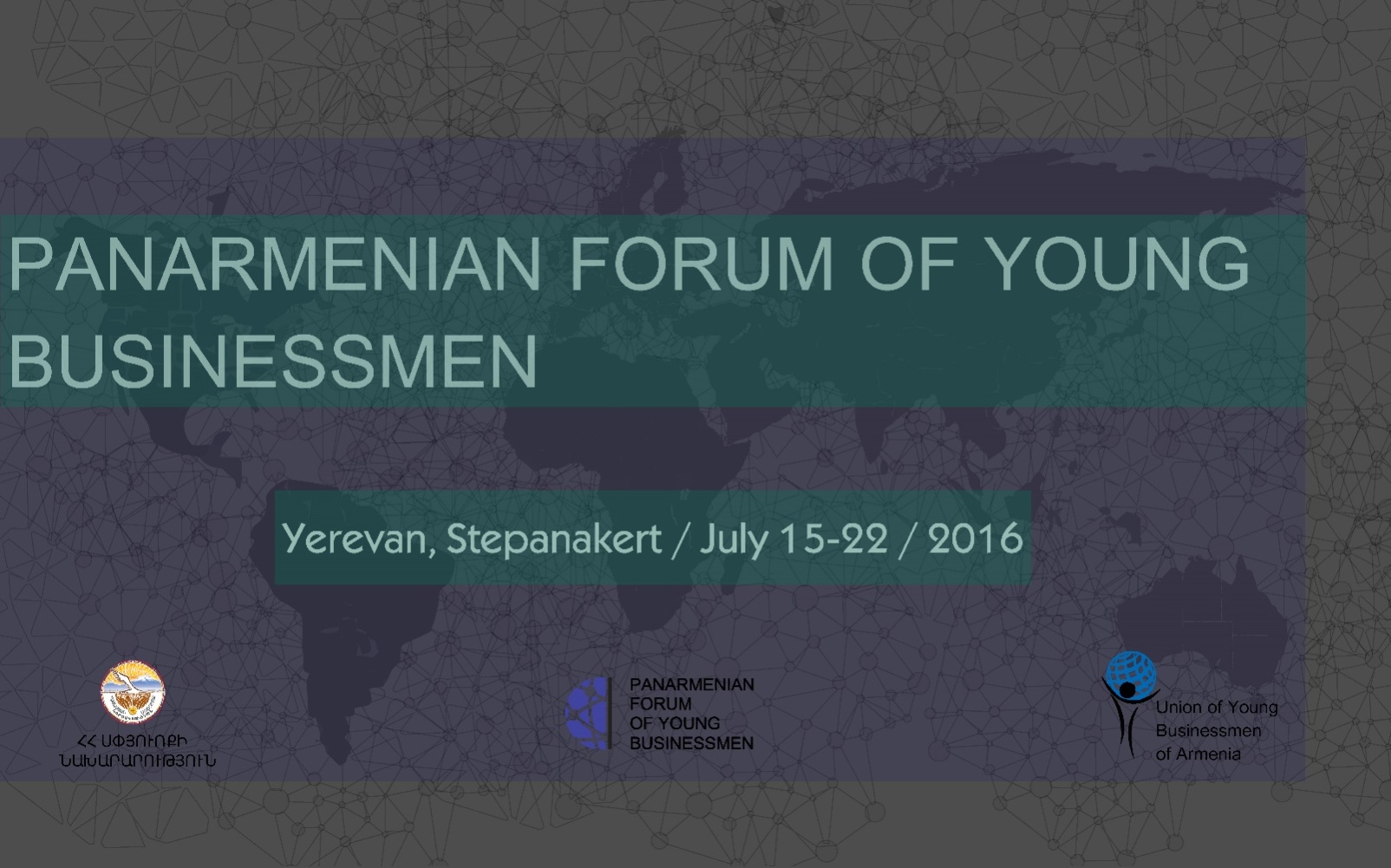 Հուլիսի 15-22-ը Երևանում և Ստեփանակերտում կկայանա «Երիտասարդ գործարարնե- րի համահայկական առաջին ֆորումը»: Այն կազմակերպում է «Հայաստանի երիտասարդ գոր- ծատուների միությունը»` ՀՀ սփյուռքի նախարարության աջակցությամբ:Եթե Դուք՝Հայ երիտասարդ եք,Զբաղվում եք գործարարությամբ,Ցանկանում եք ծանոթանալ ՀՀ բիզնես միջավայրին,Ցանկանում եք ձեռք բերել նոր գործընկերներ,Ցանկանում եք փոխանակել Ձեր փորձն ու գիտելիքները,Ցանկանում եք մշակել և իրագործել համատեղ բիզնես-նախագծեր,Ցանկանում եք այցելել Հայաստանի և Արցախի առաջատար կազմակերպություններ,Ինչպես նաև պատմամշակութային և տեսարժան վայրեր,Ապա այս ֆորումը Ձեզ համար է:Ֆորումը կհամախմբի աշխարհի տարբեր երկրներում գործարարությամբ զբաղվող հայ երիտասարդներին, կստեղծի փոխշահավետ համագործակցության և նոր գործընկերների ձեռքբերման յուրօրինակ հարթակ, որը կարող է բեկումնային լինել մասնակիցների բիզնեսի զարգացման և նոր հաջողությունների արձանագրման համար:8 ՕՐ՝ ՀԱՅԱՍՏԱՆՈՒՄ ԵՎ ԱՐՑԱԽՈՒՄՃանաչե՛ք Ձեր հայրենիքը,Ստեղծե՛ք գործարար կապեր,Զարգացրե՛ք Ձեր բիզնեսը:Ֆորումի աշխատանքային լեզուներն են հայերենը, անգլերենը և ռուսերենը:«Երիտասարդ գործարարների համահայկական առաջին ֆորումին» մասնակ- ցելու համար երիտասարդ գործարարները պետք է նախապես գրանցվեն էլեկտրոնային հետևյալ տիրույթում՝ www.goo.gl/BrDz7Q:Մասնակիցները հոգում են միայն իրենց ճանապարհածախսը և կեցության ծախսերը: Հետագայում ֆորումի կազմակերպիչների կողմից պարբերաբար կուղարկվեն այլ ծանուցումներ և տեղեկատվական մանրամասներ:Հայտերի ընդունման վերջնաժամկետը ս.թ. հունիսի 15-ն է:«Հայաստանի երիտասարդ գործատուների միություն»Հասցե՝ Երևան, Շիրակի 74/2 Հեռ՝ (+374 10) 42 72 15, (+374 98) 07 19 19Պաշտոնական կայք՝ www.Uyba.amԷլ. հասցե՝ uybarmenia@gmail.com, info@uyba.amՖեյսբուքյան պաշտոնական էջ՝ www.web.facebook.com/UnionofYoungBusinessmenofArmenia/Ծրագրի պատասխանատու՝ Միքայել ՄիքայելյանՀեռ՝ (+374 77) 149 489էլ. հասցե` uyba.mikaelyan@gmail.com